REQUERIMENTO Nº 420/2020Requer Voto de Pesar pelo falecimento da Sra. Elisabete Ferreira Cruz de Carvalho, ocorrido recentemente. Senhor Presidente, Nos termos do Art. 102, Inciso IV, do Regimento Interno desta Casa de Leis, requeiro a Vossa Excelência que se digne a registrar nos Anais desta Casa de Leis voto de profundo pesar pelo falecimento da Sra. Elisabete Ferreira Cruz de Carvalho, no último dia 14 de outubro.Requeiro, ainda, que desta manifestação seja dada ciência aos seus familiares, encaminhando cópia do presente. Justificativa:          Tinha 71 anos, vindo a falecer no dia 14 de outubro do corrente ano. Era viúva de Antônio Carlos Carvalho e deixa inconsoláveis os filhos Marcelo, Marco e Márcia, além de parentes e muitos amigos.Benquista por todos os familiares e amigos, seu passamento causou grande consternação e saudades; todavia, sua memória há de ser cultuada por todos que em vida a amaram.Que Deus esteja presente nesse momento de separação e dor, para lhes dar força e consolo.É, pois, este o Voto, através da Câmara de Vereadores, em homenagem póstuma e em sinal de solidariedade.Plenário “Dr. Tancredo Neves”, em 15 de outubro de 2.020. Gustavo Bagnoli-Vereador-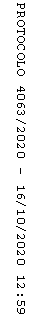 